Publicado en Madrid el 25/11/2021 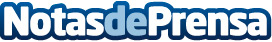 NEORIS lanza su nueva solución ‘Hipoteca digital’La solución permite llevar a cabo el proceso hipotecario en formato 100% digital, permitiendo un importante ahorro de tiempo y ofreciendo atención 24/7 al clienteDatos de contacto:Pilar RomeroAtrevia91 564 07 25 Nota de prensa publicada en: https://www.notasdeprensa.es/neoris-lanza-su-nueva-solucion-hipoteca-digital_1 Categorias: Nacional Inmobiliaria Finanzas E-Commerce Software http://www.notasdeprensa.es